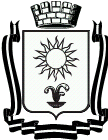 ПОСТАНОВЛЕНИЕАДМИНИСТРАЦИИ  ГОРОДА-КУРОРТА КИСЛОВОДСКАСТАВРОПОЛЬСКОГО КРАЯ 18.05.2022                          город-курорт Кисловодск                          № 592О завершении  возобновленногоотопительного периода 2021-2022 годов в городе-курорте КисловодскеРуководствуясь Федеральным законом от 06 октября 2003 года №131-ФЗ «Об общих принципах организации местного самоуправления в Российской Федерации», постановлением Правительства Российской Федерации от 06 мая 2011 года №354 «О предоставлении коммунальных услуг собственникам и пользователям помещений в многоквартирных домах и жилых домов», Уставом муниципального образования городского округа города-курорта Кисловодска, в связи с устойчивым повышением среднесуточной температуры наружного воздуха и благоприятным прогнозом об улучшении погодных условий, администрация города – курорта Кисловодска ПОСТАНОВЛЯЕТ:1. Руководителям теплоснабжающих, теплосетевых организаций, а так же управляющих и обслуживающих организаций (УК, ТСЖ, ТСН, ЖСК) города-курорта Кисловодска, независимо от форм собственности, имеющих на своем балансе объекты теплового хозяйства, завершить возобновленный отопительный период  2021-2022 годов с 18 мая 2022 года.2. Информационно-аналитическому отделу администрации города-курорта Кисловодска разместить настоящее постановление на официальном сайте администрации города-курорта Кисловодска в сети Интернет.3.  Контроль за выполнением настоящего постановления возложить на первого заместителя главы администрации города-курорта Кисловодска    В.В. Крутникова.4.  Настоящее постановление вступает в силу со дня его подписания.Глава города-курортаКисловодска								       Е.И. Моисеев__________________________________________________________________Проект вносит и.о. начальника управления городского хозяйства администрации города-курорта Кисловодска										      М.Б. МаркаровПроект визируют:Первый заместитель главы администрации города-курорта Кисловодска						    В.В. КрутниковУправляющий делами администрации города-курорта Кисловодска								Г.Л. РубцоваНачальник правового управленияадминистрации города-курорта Кисловодска 							        О.С. КавалеристоваПроект подготовлен управлением городского хозяйства администрации города-курорта Кисловодска